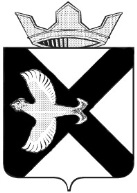 ДУМА МУНИЦИПАЛЬНОГО ОБРАЗОВАНИЯПОСЕЛОК БОРОВСКИЙРЕШЕНИЕ26 августа 2020 г.						                             № 732рп. БоровскийТюменского муниципального районаРуководствуясь статьей 36 Федерального закона № 131-ФЗ от 06.10.2003 «Об общих принципах организации местного самоуправления в Российской Федерации», в соответствии со статьями 28, 29 Устава муниципального образования поселок Боровский, Дума муниципального образования поселок Боровский:РЕШИЛА:1.	Объявить конкурс по отбору кандидатур на должность Главы муниципального образования поселок Боровский. Определить дату проведения конкурса 29 сентября 2020 года в 09 ч. 00 мин., место проведения конкурса: р.п. Боровский, ул. Островского, 33, каб. 1.2.	Определить следующий адрес приема документов, указанных в пункте 3.1 Порядка проведения конкурса по отбору кандидатур на должность Главы муниципального образования поселок Боровский, утвержденного решением Думы муниципального образования поселок Боровский от 26.08.2020 № 731: р.п. Боровский, ул. Островского, 33, каб. 7. 3. Документы, указанные в пункте 2 настоящего решения, представляются в период с 07.09.2020 по 22.09.2020 включительно: в рабочие дни с 13-00 до 16-00 часов.4. Назначить половину членов конкурсной комиссии согласно приложению 1 к настоящему решению.5. Утвердить условия конкурса, подлежащие опубликованию в соответствии с пунктом 1.3 Порядка проведения конкурса по отбору кандидатур на должность Главы муниципального образования поселок Боровский, утвержденного решением Думы муниципального образования поселок Боровский от 26.08.2020 № 731, согласно приложению 2 к настоящему решению.6. Опубликовать настоящее решение в газете «Красное знамя» и разместить на странице муниципального образования поселок Боровский на официальном сайте Администрации Тюменского муниципального района в сети «Интернет».  7. Настоящее решение вступает в силу после его официального опубликования.8. Контроль за исполнением настоящего решения возложить на постоянно действующую комиссию Думы муниципального образования поселок Боровский по экономическому развитию, бюджету, финансам, налогам, местному самоуправлению и правотворчеству:Приложение 1к решениюДумы  муниципального образования поселок Боровскийот  26.08.2020 №732СОСТАВ КОНКУРСНОЙ КОМИССИИ (1/2 от общего состава комиссии)1.Новиков Денис Петрович 2. Краснощёк Василий Семенович Приложение 2к решениюДумы  муниципального образования поселок Боровскийот  26.08.2020 №732Условия конкурса по отбору кандидатур на должность Главы муниципального образования поселок Боровский1. Гражданин Российской Федерации, достигший возраста 21 года, имеет право участвовать в конкурсе при соблюдении следующих условий:1.1. Кандидатура гражданина на должность Главы муниципального образования поселок Боровский выдвинута:а) гражданами;б) общественными объединениями;в) юридическими лицами;г) путем самовыдвижения;д) Главой района.1.2. Кандидат соответствует установленным законодательством требованиям к кандидатам на должность Главы муниципального образования поселок Боровский, не имеет на день проведения конкурса в соответствии с Федеральным законом от 12.06.2002 № 67-ФЗ «Об основных гарантиях избирательных прав и права на участие в референдуме граждан Российской Федерации» ограничений пассивного избирательного права для избрания выборным должностным лицом местного самоуправления.1.3. Кандидатом в период, установленный решением Думы муниципального образования поселок Боровский об объявлении конкурса, представлены документы по перечню, указанному в разделе 3 Порядка проведения конкурса по отбору кандидатур на должность Главы муниципального образования поселок Боровский, утвержденного решением Думы муниципального образования поселок Боровский от 26.08.2020 № 731.2. В случаях, когда инициаторами выдвижения гражданина на должность Главы муниципального образования поселок Боровский являются субъекты, указанные в подпункте «а» пункта 1.1 настоящих условий, выдвижение осуществляется на собраниях граждан, в случаях, указанных в подпунктах «б» и «в» пункта 1.1 настоящих условий, выдвижение осуществляется на основании решения учредителей (участников) либо уполномоченного органа общественного объединения, юридического лица, в случае, указанном в подпункте «д» пункта 1.1 настоящих условий, выдвижение осуществляется на основании письма Главы района.3. Кандидат не допускается к участию в конкурсе в случаях:3.1. Несоответствия установленным законодательством требованиям к кандидатам на должность Главы муниципального образования поселок Боровский.3.2. Несвоевременного представления и (или) не предоставления одного или нескольких документов, указанных в пункте 3.1 Порядка проведения конкурса по отбору кандидатур на должность Главы муниципального образования поселок Боровский, утвержденного решением Думы муниципального образования поселок Боровский от 26.08.2020 № 731, а также предоставления документов, указанных в пунктах 3.1.4, 3.1.7, 3.1.8 Порядка проведения конкурса по отбору кандидатур на должность Главы муниципального образования поселок Боровский, утвержденного решением Думы муниципального образования поселок Боровский  от 26.08.2020 № 731, оформленных с нарушением требований, установленных нормативными правовыми актами Российской Федерации и Тюменской области.3.3. Наличия в отношении кандидата оснований для досрочного прекращения полномочий главы муниципального образования, установленных пунктами 1, 4 - 8, 10 части 6 статьи 36 Федерального закона от 06.10.2003 № 131-ФЗ «Об общих принципах организации местного самоуправления в Российской Федерации».О конкурсе по отбору кандидатур на должность Главы муниципального образования поселок БоровскийПредседатель ДумыА.А. Квинт